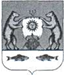 Российская ФедерацияНовгородская область Новгородский районАдминистрация Савинского сельского поселенияПОСТАНОВЛЕНИЕот 27.03.2018  № 237д. СавиноО наименовании улицы в д.Рышево Савинского сельского поселения	В соответствии с Федеральным законом от 06.10.2003 №131- ФЗ «Об общих принципах организации местного самоуправления в Российской Федерации», Постановлением Правительства РФ от 19 ноября 2014 года № 1221 «Об утверждении Правил присвоения, изменения и аннулирования адресов», Уставом Савинского сельского поселенияПОСТАНОВЛЯЮ:        	1.Новой улице в кадастровом квартале 53:11:1200601 д.Рышево Савинского сельского поселения, Новгородского района, Новгородской области, расположенной справа от ул.Зеленая, присвоить наименование: улица «Полевая».         2. Опубликовать настоящее постановление в печатном издании «Савинский вестник» и разместить на официальном сайте Савинского сельского поселения в сети Интернет.Глава сельского поселения:                                         	А.В.Сысоев